Jaká je podstata frézování?Popište základní části svislé frézky. 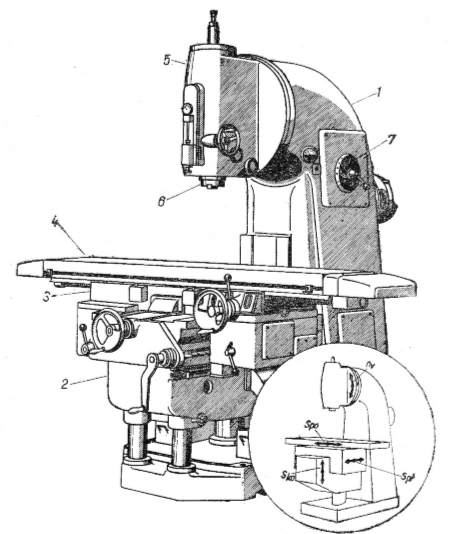 1 – 2 – 3 – 4 – 5 – 6 – 7 – 1 - Napište základní vzorečky pro výpočet řezné rychlosti a otáček. 2 – Vypočítejte velikost otáček stopkové frézy s průměrem 12 mm a doporučenou řeznou rychlostí 60 m/min. 3- Vypočítejte velikost řezné rychlosti válcové čelní frézy s průměrem 100 mm a doporučenými otáčkami 120 ot./min. Pojmenujte jednotlivé druhy fréz (i podle způsobu upínání). 						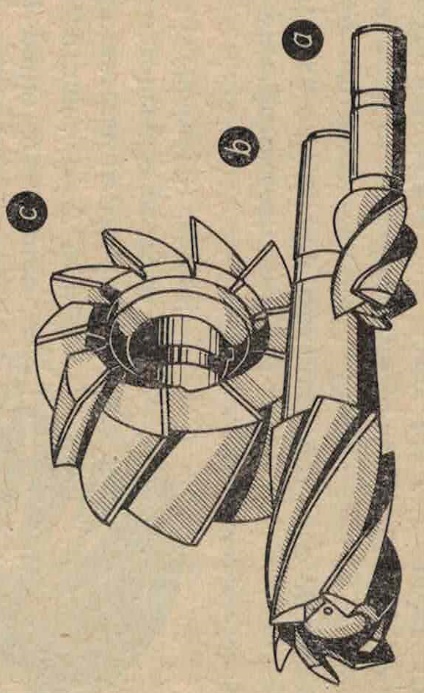 	A)	B)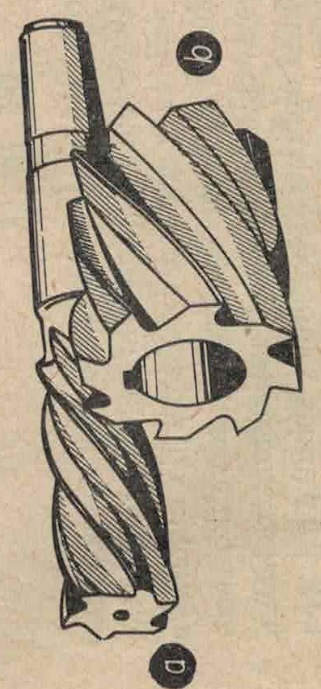 	C) 	A)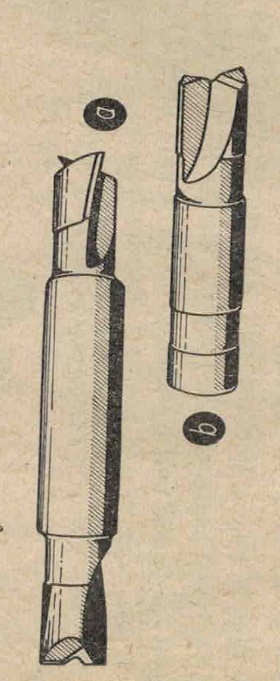 	B)         A)	B)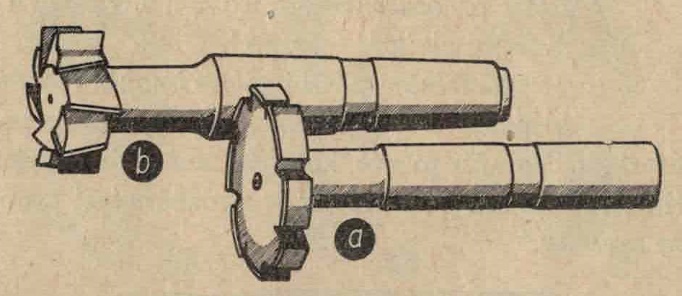 	A)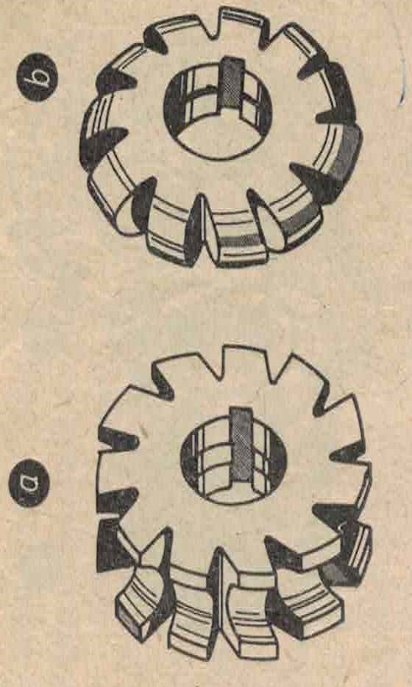 	B)         A)	B) 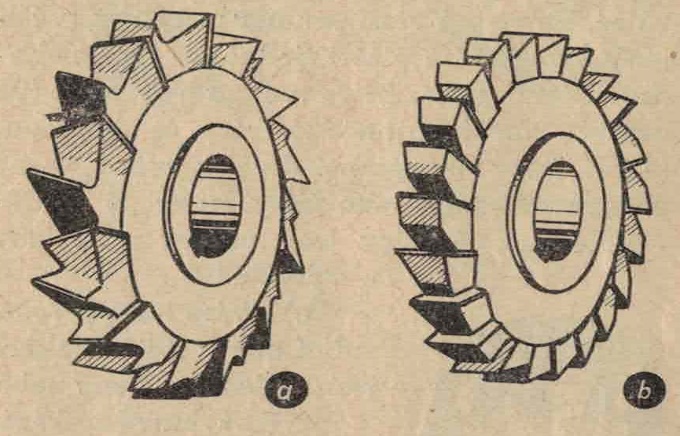 	A)	B) 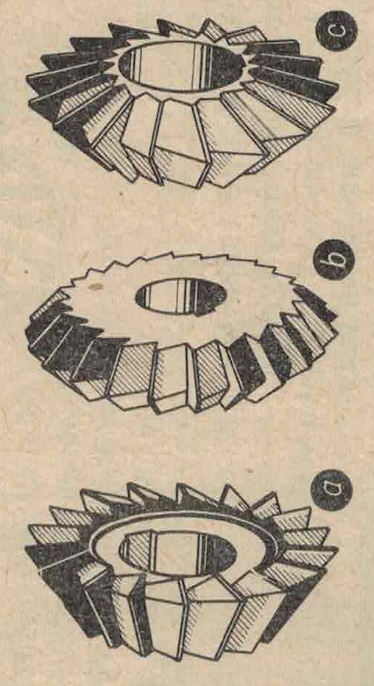 	A)	B) Vyjmenujte všechny druhy upínání obrobků na frézkách, které znáte.Popište sousledné a nesousledné frézování (popis, výhody a nevýhody).Vyjmenujte způsoby frézování šikmých ploch. Vyjmenujte alespoň 6 měřidel používaných při frézování. Podle čeho ověřujeme drsnost frézovaného povrchu?K čemu slouží váleček při frézování spojených ploch pravoúhlých (úhlování)?Vyjmenujte všechny typy drážek, které znáte. K čemu požíváme univerzální dělící přístroj (nejen k dělení)? K čemu se používá otočný stůl?